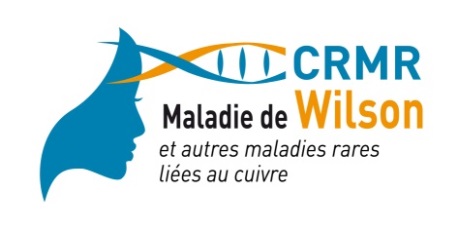 RCP NATIONALE Clinico-BiologiqueFiche standardisée Maladie de Wilson et autres maladies rares liées au cuivreFiche à remplir par le médecin en charge du patient et à renvoyer au CRMR  par mail :  apoujois@for.paris ou cnr.wilson@for.parisMÉDECIN RÉFÉRENTMÉDECIN RÉFÉRENTMÉDECIN RÉFÉRENTMÉDECIN RÉFÉRENTMÉDECIN RÉFÉRENTMÉDECIN RÉFÉRENTMÉDECIN RÉFÉRENTMÉDECIN RÉFÉRENTNOM :NOM :Tél : Mail :Tél : Mail :Lieu d’exercice :Lieu d’exercice :Lieu d’exercice :Lieu d’exercice :PATIENTPATIENTPATIENTPATIENTPATIENTPATIENTPATIENTPATIENTNOM :NOM :Prénom : Prénom : Prénom : DDN : DDN : Sexe (F/M) : Médecin traitant (nom et ville) :  Médecin traitant (nom et ville) :  Médecin traitant (nom et ville) :  Ville de naissance :Ville de naissance :Ville de naissance :Ville de naissance :Ville de naissance :RENSEIGNEMENTS CLINIQUES + ANTÉCÉDENTSRENSEIGNEMENTS CLINIQUES + ANTÉCÉDENTSRENSEIGNEMENTS CLINIQUES + ANTÉCÉDENTSRENSEIGNEMENTS CLINIQUES + ANTÉCÉDENTSRENSEIGNEMENTS CLINIQUES + ANTÉCÉDENTSRENSEIGNEMENTS CLINIQUES + ANTÉCÉDENTSRENSEIGNEMENTS CLINIQUES + ANTÉCÉDENTSRENSEIGNEMENTS CLINIQUES + ANTÉCÉDENTSDONNEES D’IMAGERIEDONNEES D’IMAGERIEDONNEES D’IMAGERIEDONNEES D’IMAGERIEDONNEES D’IMAGERIEDONNEES D’IMAGERIEDONNEES D’IMAGERIEDONNEES D’IMAGERIEDONNEES GENETIQUESDONNEES GENETIQUESDONNEES GENETIQUESDONNEES GENETIQUESDONNEES GENETIQUESDONNEES GENETIQUESDONNEES GENETIQUESDONNEES GENETIQUESGène ATP7B :CP :Autres :Gène ATP7B :CP :Autres :Gène ATP7B :CP :Autres :Gène ATP7B :CP :Autres :Gène ATP7B :CP :Autres :Gène ATP7B :CP :Autres :Gène ATP7B :CP :Autres :Gène ATP7B :CP :Autres :BIOPSIE HEPATIQUEBIOPSIE HEPATIQUEBIOPSIE HEPATIQUEBIOPSIE HEPATIQUEBIOPSIE HEPATIQUEBIOPSIE HEPATIQUEBIOPSIE HEPATIQUEBIOPSIE HEPATIQUEDate de la biopsie hépatiqueRésultats histologiquesRésultats histologiquesRésultats histologiquesRésultats histologiquesRésultats histologiquesCuivre hépatique enµmol/g de tissu secCuivre hépatique enµmol/g de tissu secAUTRES DONNEESAUTRES DONNEESAUTRES DONNEESAUTRES DONNEESAUTRES DONNEESAUTRES DONNEESAUTRES DONNEESAUTRES DONNEESBIOLOGIEBIOLOGIEBIOLOGIEBIOLOGIEBIOLOGIEBIOLOGIEBIOLOGIEBIOLOGIEBIOLOGIEUnitésDate de prélèvement 1Date de prélèvement 1Date de prélèvement 2Date de prélèvement 2Date de prélèvement 3Date de prélèvement 3CéruléoplasminémieCéruléoplasminémieg/lCuprémieCuprémieµmol/lCuprurieCuprurieµmol/lCuprurie /24hCuprurie /24hµmol/24hCuivre échangeableCuivre échangeableµmol/lRECREC%ASATALATUl/lBilirubineBilirubineµmol/lPhosphatases alcalines Phosphatases alcalines Ul/lCPKCPKUl/lCholestérol totalCholestérol totalg/lHémoglobineHémoglobineg/dlFerFerµmol/lFerritineFerritineµg/l  Transférrine Transférrine g/lCSTCST%QUESTION(S) POSÉE(S) À LA RCPPROPOSITION DE LA RCP Date : Participants: Dr WOIMANT France; Dr POUJOIS Aurélia ; Dr DJEBANI-OUSSEDIK Nouzha ; Dr POUPON Joël; Dr SOBESKY Rodolphe ; Pr COLLET Corinne; Dr Dalila HABES; Pr Dominique DEBRAYDiscussion et conclusion :